Inkomsten en uitgaven ValentijnsmarktNatuurlijk moet je ervoor zorgen dat de inkomsten hoger moeten zijn dan de uitgaven. Dan maak je winst. Anders om betekent verlies. 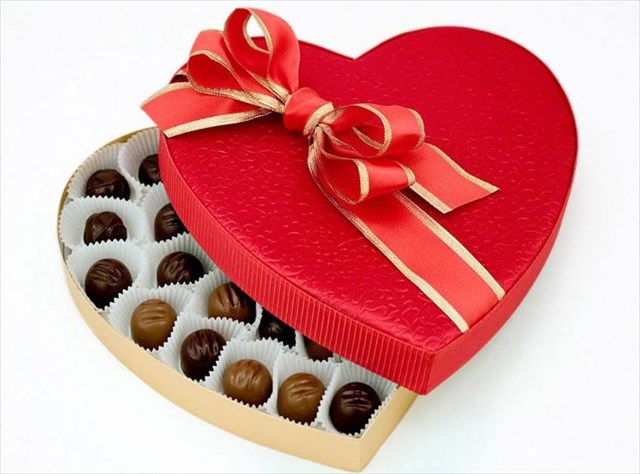 Inkomsten omschrijvingBedragUitgaven omschrijvingBedragTotaal€€